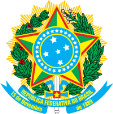 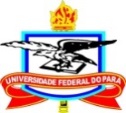 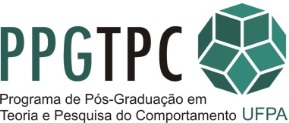 Programa aprovado pelo Conselho Superior de Ensino e Pesquisa da UFPA –Resolução 2545/98. Reconhecido nos termos das Portarias N°. 84 de 22.12.94 daPresidente da Fundação Coordenação de Aperfeiçoamento de Pessoal de NívelSuperior - CAPES e No. 694 de 13.06.95 do Ministério da Educação e doDesporto. Doutorado autorizado em 1999.EDITAL Nº 1/2019Processo de Seletivo Programa Nacional de Pós-Doutorado/CAPES (PNPD/CAPES)Candidato (a): __________________________________________________________________Possui Vínculo Institucional?(   ) Não.(   ) Sim. Qual? __________________________________________________________________Ano de Conclusão do Doutorado: __________________Professor Tutor Pretendido: ________________________________________________________Carga Horária Semanal: (   ) 40 Horas; (   ) 20 Horas;Planilha Para Pontuação do Currículo(Produção no período 2014-2019)- Toda Produção do período deve ser devidamente comprovada.- Serão aceitas apenas produções publicadas e no prelo (com paginação definida).DATA:     /        /2019.________________________________Assinatura do (a) Candidato (a)